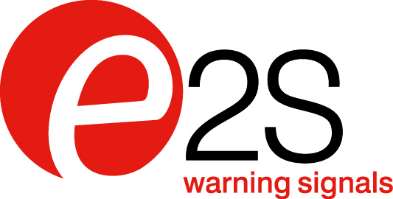 Informações para a ImprensaPara baixar imagem de qualidade para impressão 300 dpi,vá para parkfield.co.uk/e2s/otc19-print.jpg 
Para baixar o texto em arquivo Word, vá para parkfield.co.uk/e2s/otc19-br.docxPara ver todas as informações, acesse parkfield.co.uk/e2s/E2S lança sinalizadores de xênon e LED D1xB2 SIL 2 na OTC 2019A peça central do Estande 1739 da E2S Warning Signals na OTC, de 6 a 9 de maio, em Houston (EUA), é a mais recente adição à linha D1x, os sinalizadores à prova de explosões de xênon e LED D1xB2 para instalação em áreas perigosas. Eles são aprovados pelos principais organismos de certificação do mundo e incluem diagnósticos de falhas, atendendo aos requisitos SIL2 ao permitir que o sistema de controle questione o status operacional dos dispositivos.Os sinalizadores D1xB2 são a mais recente adição à ampla gama de dispositivos de alerta visual que utilizam os mesmos motores de luz e circuitos de controle com a opção de materiais de revestimento. Os corpos de alumínio LM6 de grau marinho D1x, BEx e D2x, a linha STEx com corpo em aço inoxidável 316 L e a linha GPR GNEx oferecem uma variedade de proteção mecânica, resistência à corrosão, pesos e preços para atender às diferentes exigências e aplicações ambientais. As lentes estáveis de policarbonato e UV são disponibilizadas nos tons âmbar, azul, transparente, verde, magenta, vermelho e amarelo. Ao melhorar a saída de luz, os filtros de lente são substituíveis em campo, permitindo que a reatribuição da função do sinalizador consista em um processo simples e rápido. Uma versão D1x específica, referente ao modelo D1xB2XH2, é o mais brilhante iluminador/sinalizador estroboscópico de xênon à prova de explosões disponível para alarmes de incêndio em modo público e aplicações para deficientes auditivos compatíveis com ADA. A unidade é aprovada pelas normas UL e cUL para Classe 1, Divisão 1, Classe II, Divisão 2 e Classe I, Zona 1 adequada para ambientes de gás e poeira.Também está presente no estande a linha STEx à prova de explosão/fogo, que engloba dispositivos de alarme sonoros, visuais e combinados, além de acionadores manuais, todos revestidos com corpo em aço inoxidável 316L. Projetadas para instalação nos ambientes terrestres e marítimos mais severos, nos quais a corrosão é um problema específico, as unidades são aprovadas pelas normas IECEx e ATEX, Zonas 1 e 21, para uso em áreas de risco.Brett Isard, Diretor Superintendente sediado em Londres, e Scott Harman, Vice-Presidente de Vendas na América do Norte sediado em Houston, estarão no estande para atender clientes e contatos existentes, demonstrar produtos, responder a perguntas e discutir futuros desenvolvimentos de novos produtos.*** Fim: corpo do texto com 383 palavras ***Notas para os editoresLançado em 27 de fevereiro de 2019Para consultas, fale com:	Nigel May	Parkfield Communications LimitedParkfield HouseDamerhamSP6 3HQGrã-BretanhaTel: + 44 (0)1725 518321Fax: + 44 (0)1725 518378nigel.may@parkfield.co.uk parkfield.co.uk 
A E2S é líder mundial na fabricação independente de sinalização. Com sede na região Oeste de Londres, Inglaterra, a empresa projeta e fabrica uma ampla variedade de produtos de sinalização para ambientes industriais e marítimos e áreas perigosas. Os produtos da E2S Produtos podem ser entregues em todo o mundo através de sua rede de distribuição. Detalhes dos distribuidores podem ser encontrados no site da empresa. Além disso, a E2S tem um centro de distribuição dedicado exclusivo em Houston, Texas, para distribuição local de produtos e atendimento técnico. E2S Warning Signals17633 Telge RoadCypress, HoustonTX 77086Estados Unidos da AmericaTel: + 1 281-377-4401Fax: + 1 281-440-4040Mail: sales@e2s.com Web: www.e2s.com E2S Warning SignalsImpress HouseMansell RoadLondresW3 7QHGrã-BretanhaTel: + 44 (0)20 8743 8880Fax: + 44 (0)20 8740 4200sales@e2s.com e2s.com